Χ χΣυμπληρώνω το γράμμα.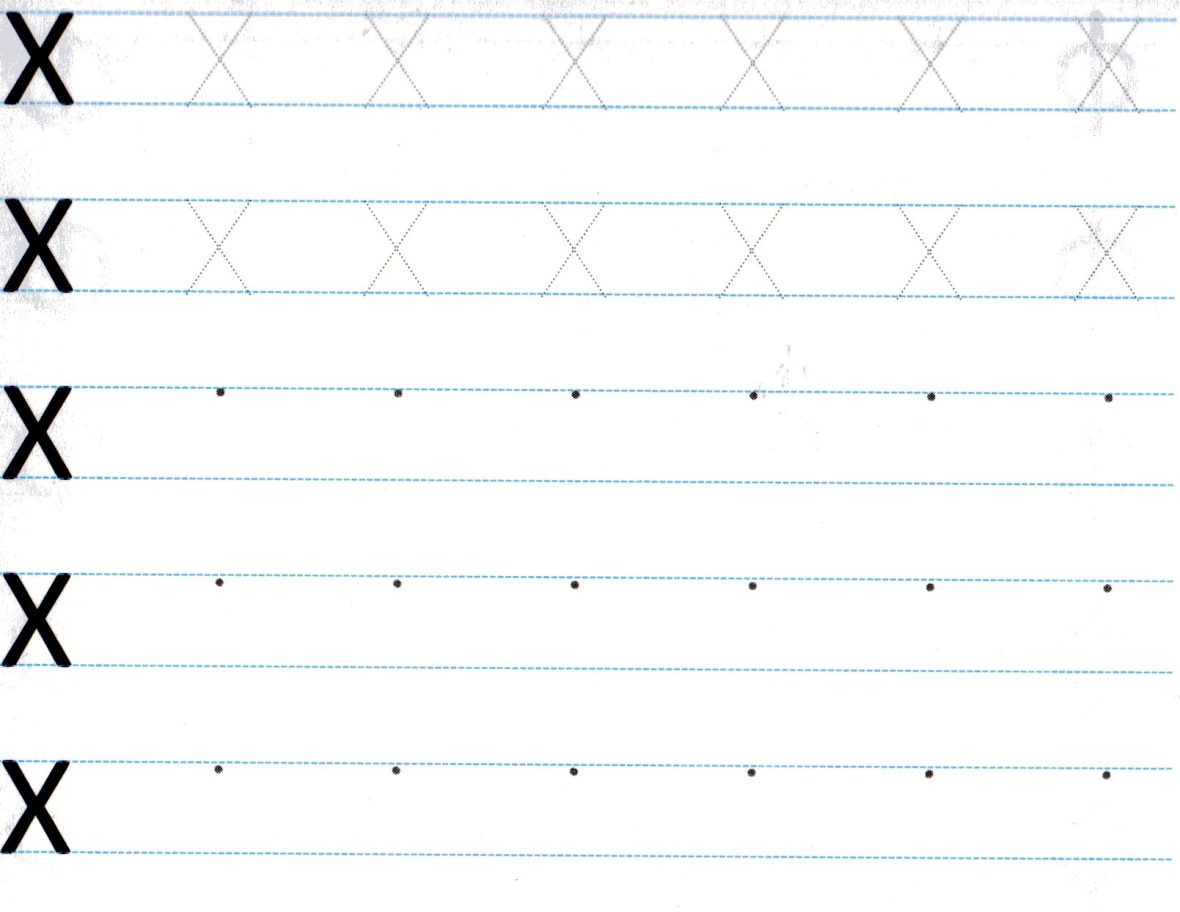 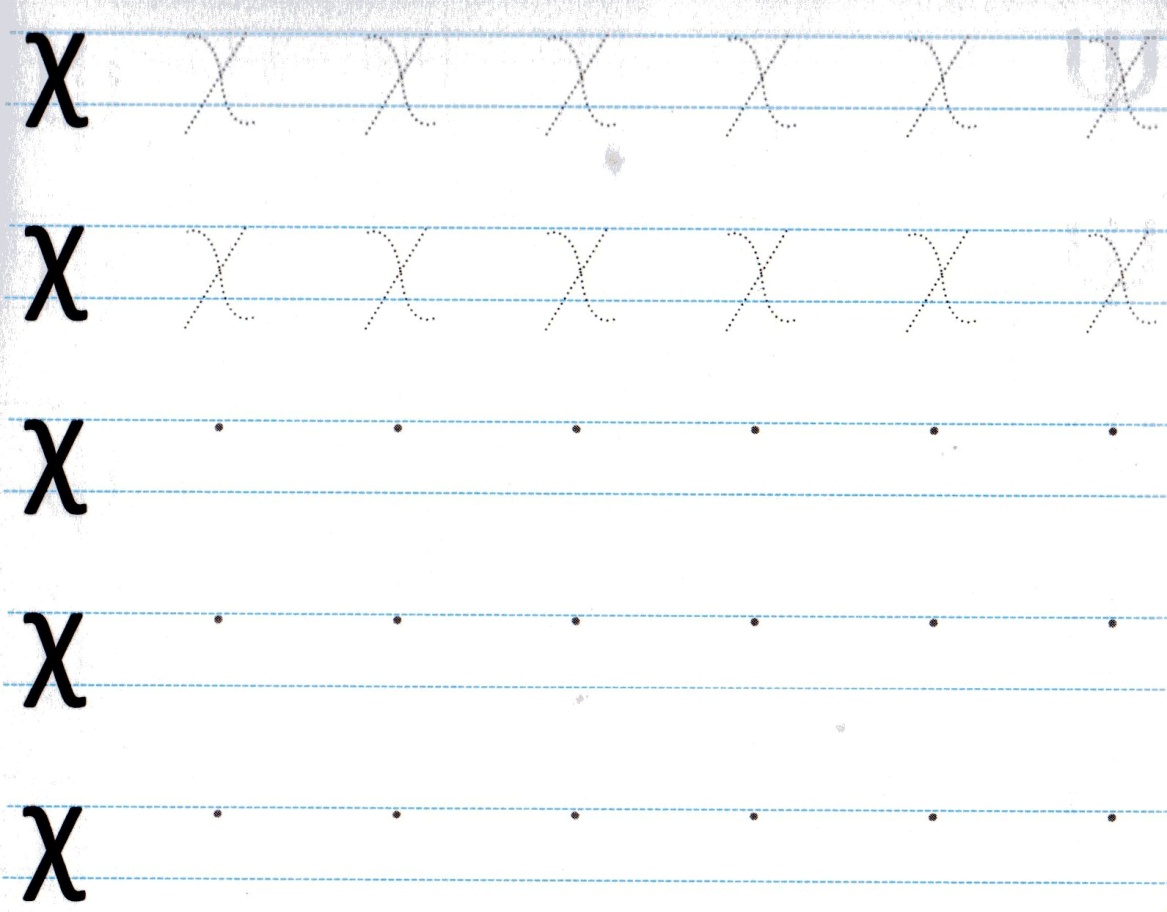 Ζωγραφίζω.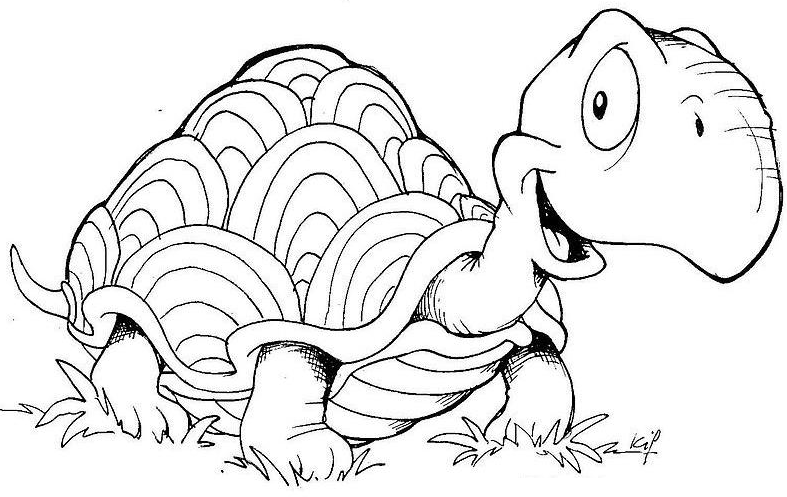 Κυκλώνω το γράμμα  Χ χ  σε κάθε μια από τις παρακάτω λέξεις.Σκέφτομαι μια λέξη που να αρχίζει από το γράμμα Χ χ και τη ζωγραφίζω. χαράΒασίληςΧάρηςζωγραφιάχειμώνας